MUNKATAPASZTALAT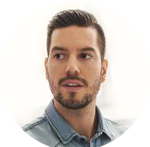 2015 JAVA FEJLESZTŐ - RENDSZERGAZDAKenyérsütő Kft. Pomáza vállalat weblapjának fejlesztése, karbantartásaProgram tesztek tervezése, futtatása és dokumentálásahálózattelepítés és rendszergazdai feladatok (Exchange 2003)2010 - 2015 IT HELPDESKGlobal Computing Services Hungary Kft. Budapesthardveres és szoftveres jellegű problémák elsőszintű elhárításakérdések megválaszolásahozzáférési jogosultságok kiosztása2019. május SZAKMAI GYAKORLATMotorosbolt Kft. PomázA vállalat területén álló géppark folyamatos felügyelete.Rendszergazda: Windows Server 2003/200 (Exchange 2003, SQL 2008)LAN/WAN adminisztrációTANULMÁNYOK2007 - 2011 MÉRNÖK-INFORMATIKUS BSC KÉPZÉSÓbudai Egyetem, BudapestInformatika: mesterséges intelligencia, adatbázis-rendszerek, fordítóprogramok, operációs rendszerek, adatszerkezetek, hálózatok, számítógép-architektúrákFőbb tantárgyak: Nyelvek: C, C++, Java, C#, PHP, HTML, SQL, Assembly2002 - 2007 INFROMATIKA ÉS ELEKTRONIKA SZAKMAI ÉRETTSÉGIKlatkó Ede Szakközépiskola, BudapestInformatika: mesterséges intelligencia, adatbázis-rendszerek, fordítóprogramok, operációs rendszerek, adatszerkezetek, hálózatok, számítógép-architektúrákFőbb tantárgyak: C, C++, C#, PHP, SQL, HTML, CSS, Java nyelvek ismereteWindows, Linux operációs rendszerek ismerete, Microsoft Office programcsalád						KÖRNYEZETEK			PROGRAMOZÁSI NYELVEKAdobe Photoshop CC			Java, Java Script, Objective CAdobe Indesign CC			HTML, XML, SQL, CSSOS X, Windows, Linux, Android		Spring, Maven 3, JMeter, JBehaveApache Tomcat, Jetty, Oracle AS		Selenium, PMD, FindBugsNYELVTUDÁSMagyar: Anyanyelvi szintAngol: Állami középfok (munka során rendszeresen használva külföldön is).Orosz: Minimális, de szívesen fejleszteném.ÉRDEKLŐDÉSI KÖRSalsaKonyhaművészetIT újdonságok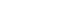 